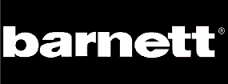 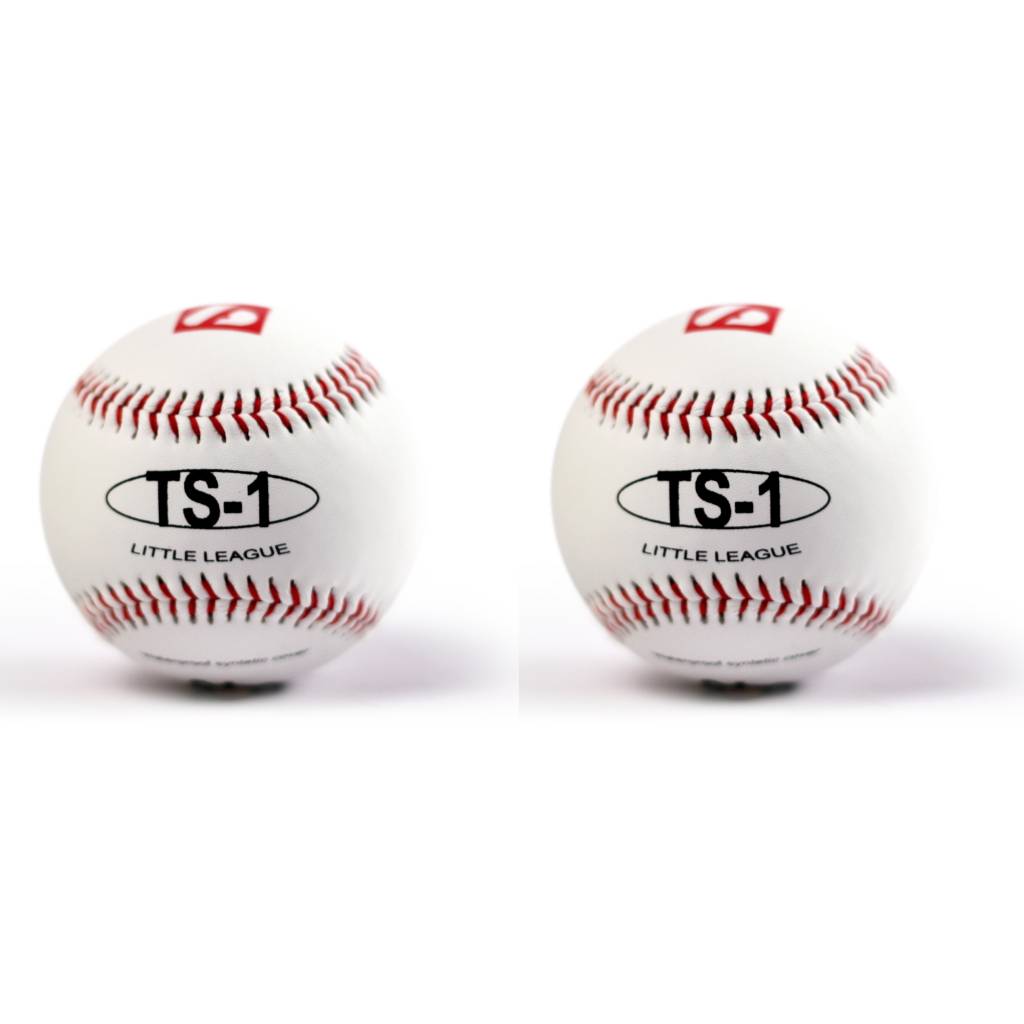 BALLE BASEBALL									TS-1 Practice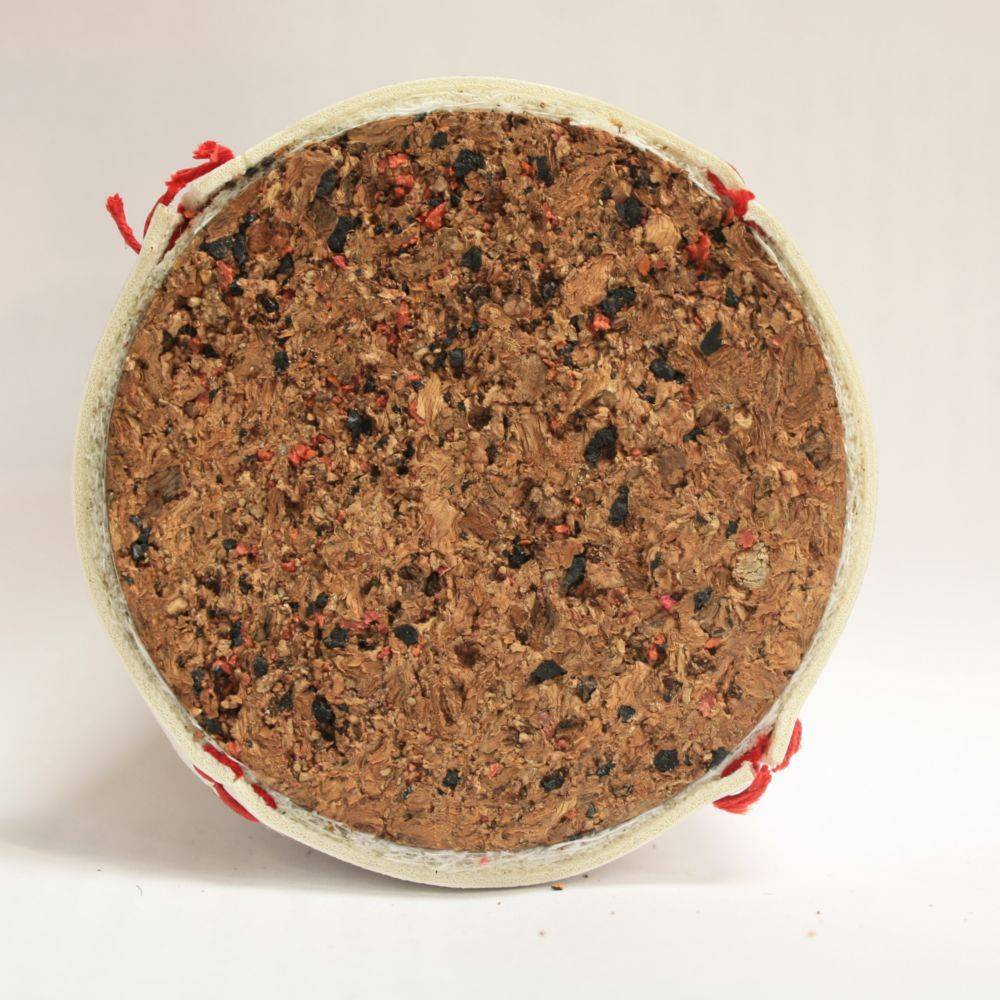 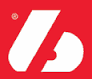 